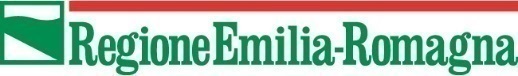 Regione Emilia-Romagna                                                                              Servizio Turismo, Commercio e Sport                                                                              Viale Aldo Moro 38 (torre)                                                                              40127 BolognaOGGETTO: RICHIESTA ESTENSIONE DELL'IDONEITA' AD ULTERIORI LINGUE STRANIERE PER LE PROFESSIONI TURISTICHE DI ACCOMPAGNAMENTO.Il sottoscritto/a___________________________________________________________________________Nato/a a________________________________________________ il ______________________________Residente a______________________________________________________________________________in____________________________________________n._______CAP___________n. tel___________________________ n.cell__________________________________indirizzo e-mail__________________________________________________________________________AUTOCERTIFICA (ai sensi dall'art. 46 del DPR 445/2000) CHE, avendo superato presso l’ente di formazione ______________________________di (città nella quale ha sede l’ente di formazione) -----------------------------------------------in data l’esame per l’estensione dell’idoneità alla lingua _________________________ ESSENDO già abilitato  presso l’Ente di Formazione                                di                      Con Atto n                    del                          (oppure citare estremi tesserino)            alla professione di_____________                                              nelle lingue ________________________________  CHIEDEIl rilascio dell’estensione dell'idoneità  alla/e  lingua/e di Ed il rilascio del tesserino di riconoscimento  aggiornatoALLEGAfotocopia di un documento di identità valido; n. 1 fotografia  formato tessera  recente  in formato ‘jpeg’ (300 dpi - 3,5 x 4 cm) su fondo   chiaro ed uniforme (in caso di spedizione postale la foto deve essere inviata via mail a:loretta.legnani@regione.emilia-romagna.it DATA                                                                                                                                       FIRMAModalità di presentazione della domanda : L'interessato sottoscrive la richiesta e la trasmette con le seguenti modalità tra loro alternative:via PEC con firma digitale o modulo accompagnato da documento valido di riconoscimento, alla seguente casella di PEC: comtur@postacert.regione.emilia-romagna.itper posta raccomandata unitamente alla copia del documento di identità del sottoscrittore, al seguente indirizzo: RER -  Servizio Turismo, Commercio e Sport – Viale Aldo Moro 38 torre) – 40127 Bologna (in questo caso la fotografia  formato tessera  recente  in formato ‘jpeg’ (300 dpi - 3,5 x 4 cm) su fondo   chiaro ed uniforme (in caso di spedizione postale la foto deve essere inviata via mail al seguente indirizz0:               loretta.legnani@regione.emilia-romagna.it